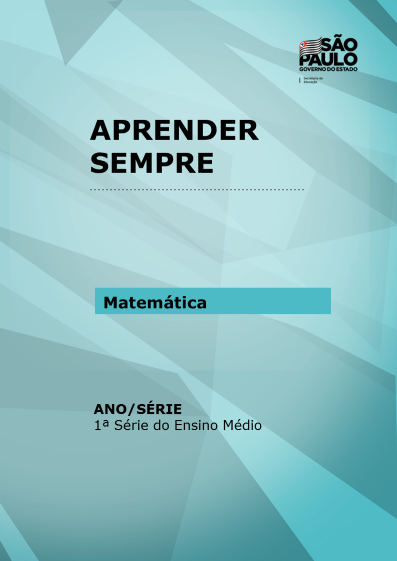 [MATERIAL EM PROCESSO DE CONSTRUÇÃO. INICIADO EM 17/07/2019]Área: MatemáticaAno/Série: 1ª Série do Ensino MédioTema: Álgebra e Geometria Título da Atividade: Sequência e Padrões Número de Aulas previstas: 10 aulasHabilidade (s) a ser (em) desenvolvida (s): Expressar algebricamente padrões de sequências numéricas ou geométricasObjetos de Aprendizagem: Sequência Numérica e geométrica, regularidades, Expressão do termo geralMateriais necessários para a aula: Caderno, lousa, giz, livro didático, dado (s), folha com uma trilha impressa de 0 a 50.Questão Disparadora:1 - DesafioNesta sequência de números abaixo, você é capaz de identificar os dois próximos?Conte como você pensou para encontrar os dois próximos números do item anterior?2 – DesafioPara a realização de uma aula mais interativa sobre “Sequência e Padrões”, o professor Marcos, acessou o link: https://www.geogebra.org/m/xUeVpMd2, e encontrou a seguinte atividade: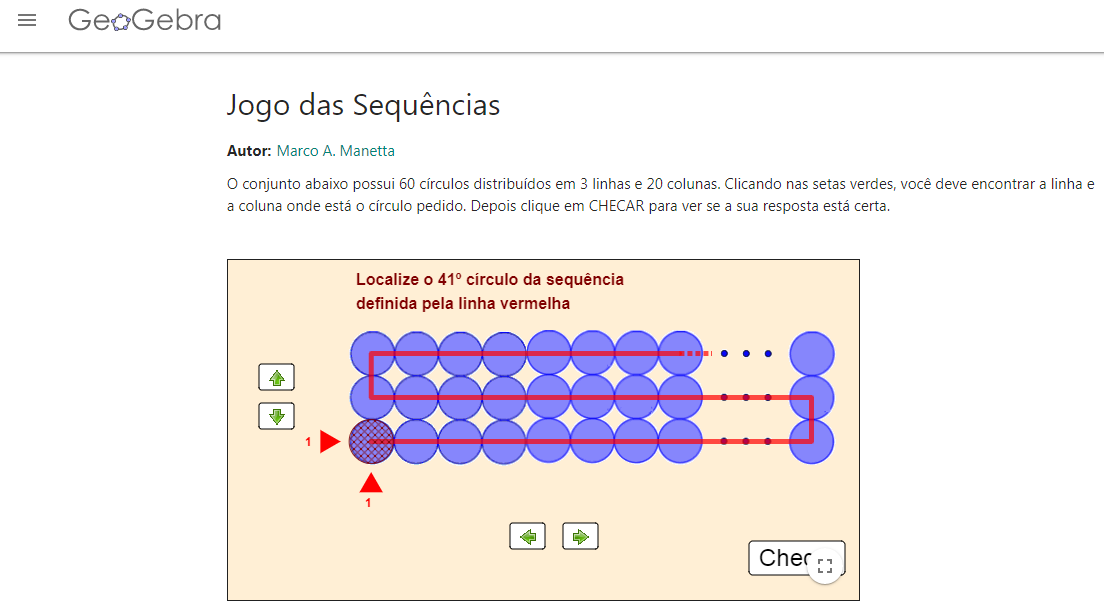 Fonte: Site do GeoGebraApós explicar aos alunos como manipular a ferramenta, fez as seguintes perguntas:Localize indicando a Linha e Coluna que se encontra o:41º círculo da sequência definida pela linha vermelha;52º círculo da sequência definida pela linha vermelha;53º círculo da sequência definida pela linha vermelha.(Observação: A linha vermelha dos desenhos muda durante os acertos)Contexto: Individual, grupoMão na Massa (atividades):Continue observando as sequências e o seus padrões:Desenhe o próximo símbolo que deve ser colocado na sequência para que seja mantido seu padrão?________.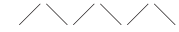 ___________.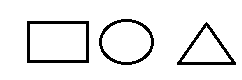 Observando a sequência abaixo: 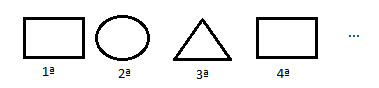 Fonte: Elaborado pelo autorQual figura ocupará a posição:6ª ______.9ª ______.98ª ______.Vamos colocar o próximo número das sequências abaixo?2, 4, 6, 8, ____.15,10, 5, 0, ___.2, 4, 8, 16, ____.1/3; 1/6; 1/12; _____.1/9; 1/3; 1; ______.2, 4, 8, 14, 22, ______.12, 10, 7, 3, ___.Agora observe a sequência dessas figuras, 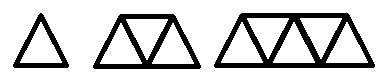 Fonte: Elaborado pelo autorQuantos triângulos teremos na próxima figura da sequência?Se esses triângulos fossem feitos com palitos de fósforos, quantos palitos necessitaremos para formar a próxima figura?Agora é com você! Construa três sequências e peça ao seu amigo para encontrar o próximo termo. (Ah, isto é o próximo número):Vamos brincar!Jogo: Trilha Padronizada Objetivo: Ser o primeiro a chegar ao final da trilhaComo jogar: O grupo recebe a folha da trilha, um dado e uma expressão que após ser manuseada indicará o número de casas a ser avançadas. Vamos utilizar esta expressão: an = 2n – 1Joga-se o dado, o número da face voltada para cima deve ser substituído no n da expressão e efetuar as operações indicadas. O valor encontrado indicará o número de casas que você deverá avançar. Ex. Supondo que no lançamento do dado a face voltada para cima foi o número 3, você terá:a3= 2.3 – 1         a3= 6 – 1        a3 = 5, então você deverá avançar 5 casas e assim sucessivamente.Observação: Professor alterar o padrão de acordo com o desenvolvimento da aulaAgora é sua vez!!!Ao lançar o dado, anote na tabela abaixo os resultados de acordo com o número da face encontrado no lançamento.Fonte: Elaborado pelo autorVamos refletir!Se o seu dado fosse um icosaedro, você seria capaz de apresentar em ordem crescente a sequência de resultados possíveis sem efetuar os cálculos (Lembrando que você já possui os seis primeiros termos da sequência)?Se você tiver o resultado após o lançamento do dado é possível encontrar qual número saiu no lançamento?  Após analisar os possíveis resultados a serem encontrados no lançamento do dado, é possível encontrar a expressão que generaliza os resultados?Sistematização/avaliação: A avaliação ocorrerá pela observação do progresso da compreensão dos alunos durante a aplicação das atividades.Referências: MACHADO, Nilson José. Material de apoio ao currículo do estado de São Paulo: Caderno do Professor - Matemática - Ensino Fundamental - Anos Finais 7º Ano - volume 1. São Paulo:  2014-2017. MACHADO, Nilson José. Material de apoio ao currículo do estado de São Paulo: Caderno do Professor - Matemática - Ensino Fundamental - Anos Finais 7º Ano - volume 2. São Paulo:  2014-2017Nome dos integrantes: Inês Chiarelli Dias (DE Campinas Oeste)Patricia Casagrande Malaguetta (DE Piracicaba)Edson dos Santos Pereira (DE Centro Sul)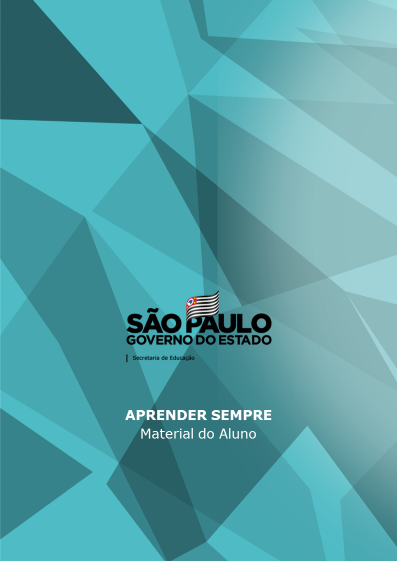 28821101412714??????????Número da facean = 2n - 1an =123456